Załącznik nr 1 do Zapytania ofertowegoOpis przedmiotu zamówieniaWykonanie fotorelacji na potrzeby promocji i informowania o projekcie „Modernizacja energetyczna budynków w PGL LP ”Zlecenie obejmie w szczególności:•	wykonanie zdjęć termomodernizowanych obiektów, ich elementów związanych z podnoszeniem efektywności energetycznej oraz instalacji OZE w 4 nadleśnictwach w Polsce, •	obróbkę graficzną zdjęć (m.in. korekta kolorów i ostrości, cieni, kadrowanie, retusz).•	przygotowanie plików w 3 formatach (lekki jpg, pełny jpg i tiff – format A3, rozdz. min. 300 dpi),•	przekazanie autorskich praw majątkowych i zależnych do zdjęć.Łącznie zakupionych zostanie maks. 60 zdjęć (po ok. 20 zdjęć z każdej sesji). Termin realizacji zdjęć i dostarczenia do Zamawiającego:28 dni od dnia podpisania umowy. W przypadku niepogody termin realizacji i dostarczenia zdjęć może zostać, za zgodą Zamawiającego, wydłużony do 21 dni, licząc od dnia zakończenia umowy. Podstawowe wytyczne do realizacji zdjęć: Zdjęcia zostaną wykorzystane do promocji i informowania o projekcie modernizacji energetycznej budynków w Lasach Państwowych – celem projektu jest zwiększanie efektywności energetycznej obiektów budowlanych, oszczędność energii i ograniczanie emisji CO2. Podczas wykonywania zdjęć należy uwzględnić ten właśnie proekologiczny aspekt projektu. Zdjęcia muszą być kolorowe, wysokiej jakości dokumentalnej i artystycznej, estetyczne, atrakcyjne wizualnie, wykonane z zastosowaniem różnorodnych technik. Nie mogą być to zdjęcia o charakterze amatorskim. Preferowane są zdjęcia typu HDR, o ciekawej kompozycji, pokazujące nowoczesność fotografowanych instalacji i obiektów oraz ich funkcjonalności. Ponadto istotne jest pokazanie kontekstu/specyfiki miejsca, a także pracowników nadleśnictwa (w przypadku wybranych elementów/ instalacji) – nie tylko samych instalacji/ budynków – w taki sposób, aby nie wszystkie zdjęcia wyglądały tak samo oraz w celu zobrazowania ich funkcjonalności. Zdjęcia z udziałem osób należy wykonywać w taki sposób, aby twarze były niewidoczne. W przypadku zdjęć z widocznymi twarzami fotograf zobowiązany jest do pozyskania zgód od fotografowanych osób w zakresie wykorzystania ich wizerunku oraz RODO. Zamawiający w kontaktach roboczych z Wykonawcą doprecyzuje, jakie elementy danego projektu, w ramach sesji w danym nadleśnictwie, są szczególnie istotne i wymagane będą do pokazania na fotografiach.Ważne jest, aby fotografie miały charakter autorski i promocyjny – muszą w interesujący i estetyczny pokazywać fotografowane obiekty. Zdjęcia nie mogą być: za ciemne lub za jasne (nie do przyjęcia będą zdjęcia prześwietlone), źle skadrowane (np.: krzywy kadr, ucięte elementy kadru), poruszone, nieostre (np.: zbyt mała głębia), nie mogą przedstawiać niepotrzebnych elementów w kadrze, prezentować zniekształconych proporcji czy też nosić innych wad wykonania wpływających negatywnie na estetykę fotografii.Nieakceptowalne są zdjęcia wykonane w trakcie opadów atmosferycznych, chyba że opad jest wykorzystany do uzyskania interesującego efektu estetycznego. Część zdjęć powinna zostać wykonana z drona (w przypadku braku odpowiednich warunków pogodowych w danym terminie i danej lokalizacji, zdjęcia z drona nie są wymagane). Podstawowe zasady współpracy:Wykonawca dostarczy po 40 wyselekcjonowanych zdjęć z każdej lokalizacji do wyboru Zamawiającego najpóźniej w ciągu 3 dni od zakończenia ostatniej sesji. W ciągu 2 dni roboczych Zamawiający wybierze zdjęcia lub zgłosi uwagi. W ciągu 3 dni Wykonawca prześle Zamawiającemu poprawione zdjęcia (po obróbce graficznej) w formie elektronicznej. Powyższe terminy mogą być modyfikowane za zgodą Zamawiającego. Zamawiający nie będzie wybierać zdjęć, które nie spełniają wymagań określonych w OPZ. W takim przypadku Wykonawca jest zobowiązany do przedstawienia nowej puli 40 lub więcej zdjęć do wyboru lub ponownego wykonania zdjęć we wskazanych lokalizacjach z zachowaniem końcowego terminu realizacji usługi.Wybrane przez Zamawiającego zdjęcia (estetyczne, z odpowiednią głębią ostrości, dobrze skadrowane i skomponowane) zostaną poddane profesjonalnej postprodukcji/obróbce graficznej uwzględniającej m.in. korektę kolorów i ostrości, balans bieli, kadrowanie, retusz/ obróbkę w programie graficznym (np. usunięcie wybranych elementów) lub inne wskazania Zamawiającego. Przykładowy sposób obróbki prezentuje poniższe zestawienie (po i przed, fot. J. Smarczewski):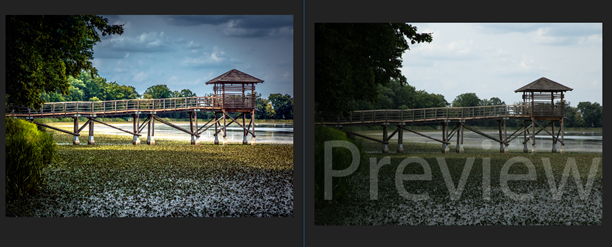 W przypadku gdy wybrane zdjęcia zostaną poddane postprodukcji, która nie będzie spełniała wymagań określonych w OPZ oraz wskazań Zamawiającego, Zamawiający wezwie Wykonawcę do ponownego przeprowadzenia postprodukcji zdjęć. Wykonawca dostarczy poprawione zdjęcia w ciągu 3 dni roboczych od dnia przekazania uwag.Finalne wersje zdjęć wymagają akceptacji Zamawiającego. Jeśli zdjęcia z danej fotorelacji (sesji) nie zostaną zaakceptowane przez Zamawiającego (z powodu niegodności z opisem przedmiotu zamówienia), odstąpi on od ich zakupu, przy czym Wykonawcy nie przysługuje wynagrodzenie za tę część usługi.Lokalizacje do wykonania zdjęć:Nadleśnictwo Strzałowo:Instalacje fotowoltaiczne znajdujące się na dachu budynku Nadleśnictwa Strzałowo.Pompy ciepła.Inne elementy budynku związane z modernizacją energetyczną obiektu oraz sam obiekt (w środku i na zewnątrz). Nadleśnictwo Gniezno: Instalacje fotowoltaiczne znajdujące się na dachu budynku Nadleśnictwa Gniezno.Inne elementy budynku związane z modernizacją energetyczną obiektu oraz sam obiekt. Nadleśnictwo Lębork:Zabytkowy budynek nadleśnictwa. Obiekt znajduje się w ewidencji zabytków, a ściana południowa (elewacja frontowa) posiada bogatą dekorację sztukatorską, detal snycerski i rzeźbioną bryłę. Należy sfotografować budynek, elewację oraz elementy budynku związane z modernizacją energetyczną obiektu (na zewnątrz i w środku).Nadleśnictwo Elbląg:Zabytkowy budynek nadleśnictwa. Budynek administracyjny to neogotycki pałac wybudowany na początku XIX wieku. Budynek przeszedł kompleksową termomodernizację. Należy sfotografować budynek, elewację oraz elementy budynku związane z modernizacją energetyczną obiektu (na zewnątrz i w środku).Wykonawca ustala termin realizacji zdjęć bezpośrednio z nadleśnictwem, biorąc pod uwagę końcowy termin realizacji usługi oraz informując o tym Zamawiającego. Zamawiający zobowiązuje się do udostępnienia Wykonawcy kontaktów do każdego z nadleśnictw (nazwa + nr telefonu). Wykonawca zobowiązuje się do współpracy ze wskazanym przedstawicielem nadleśnictwa, w celu doprecyzowania zakresu wykonywanych zdjęć i realizacji sesji.Wynagrodzenie Wykonawcy obejmuje wszystkie koszty logistyki – dojazd, wyżywienie, nocleg itp. oraz wszystkie składki i podatki, których odprowadzenie jest niezbędne zgodnie z przepisami prawa. Przekazanie autorskich praw majątkowych i praw zależnych odbędzie się na podstawie protokołu odbioru usługi przez obie strony. Zamawiający zastrzega sobie prawo do rezygnacji lub zmiany miejsca lokalizacji jednej z sesji, przy czym w przypadku rezygnacji Wykonawcy przysługuje wynagrodzenie za prace faktycznie wykonane. Zmiana ta nie stanowi zmiany umowy i jest uzgadniana przez strony w trybie roboczym. 